COON VALLEY LUTHERAN CHURCH“We are a family of God, striving to enrich the lives of all through the love of Christ.” Sunday, March 6, 2022PRELUDE	                                                  			    Mary Schultz     ~ GATHERING ~ The Holy Spirit calls us together as the people of God WELCOME and ANNOUNCEMENTSCONFESSION AND FORGIVENESSIn the name of God, who makes a way in the wilderness,Walks with us,And guides us in our pilgrimage.Amen.  Silence is kept for reflectionHoly One,We confess that we have wandered far from you:We have not trusted your promises,We have ignored your prophets in our own day,We have squandered our inheritance of grace,We have failed to recognize you in our midst.Have mercy on us!Forgive us and turn us again to you.Teach us to follow in your ways,Assure us again of your love,And help us to love our neighbor.Amen.  Beloved in Christ,The Word draws near to you,And all who call out to God shall be saved.In Jesus, God comes to you again and again and gathers us in.In Jesus’ name, your sins are forgiven.God journeys with you and teaches us how to live in love.Amen.  GREETING The grace of our Lord Jesus Christ, the love of God, and the communion of the Holy Spirit be with you all.  
And also with you.PRAYER OF THE DAYO Lord God, you led your people through the wilderness and brought them to the promised land.  Guide us now, so that, following your Son, we may walk safely through the wilderness of this world toward the life you alone can give, through Jesus Christ, our Savior and Lord, who lives and reigns with you and the Holy Spirit, one God, now and forever.  Amen.  			       ~ WORD ~ (Scripture insert)God speaks to us in scripture reading, preaching, and songFIRST READING: Deuteronomy 26:1-11 PSALM (Read Responsively) 91:1-2, 9-16 SECOND READING:  Romans 10:8b-13GOSPEL:  Luke 4:1-13	    The Gospel of the Lord.  Thanks be to God.  SERMON HYMN of the DAY	      O Lord, Throughout These Forty Days           Mary Schultz~ RESPONSE TO THE WORD ~The Holy Spirit calls us as a community to say what we believe, reach out to each other, and offer gifts and prayers for God’s purposes(8:00 a.m.) INSTALLATION OF ELECTED LEADERSPRAYERS of INTERCESSION Petitions end:  God of grace…hear our prayer.  OFFERING/OFFERTORY PRAYERHoly and generous host, you set a table where we feast as friends.  Prepare us to witness to your goodness with every gift you have given us to share, that all people may know your peace through Jesus Christ, now and forever.  Amen.	~ SENDING ~God blesses us and sends us in mission to the world THE GREAT THANKSGIVING  The Lord be with you.  And also with you.Lift up your hearts. We lift them to the Lord.Let us give thanks to the Lord our God. It is right to give him thanks and praise.WORDS OF INSTITUTIONTHE LORD’S PRAYER Our Father who art in heaven, hallowed be thy name, thy kingdom come, thy will be done, on earth as it is in heaven. Give us this day our daily bread; and forgive us our trespasses, as we forgive those who trespass against us; and lead us not into temptation, but deliver us from evil. For thine is the kingdom, and the power, and the glory, forever and ever.  Amen.COMMUNION 	SOLO				I Want Jesus to Walk With Me		   Mary SchultzPOST COMMUNION BLESSING and PRAYERBLESSING The Lord bless you and keep you.The Lord make his face to shine upon you and be gracious unto you.The Lord look upon you with favor and give you peace.Amen.BELLS DISMISSAL 	Go in peace.  Serve the Lord.  Thanks be to God.  SENDING HYMN ELW#504 A Mighty Fortress Is Our GodPOSTLUDE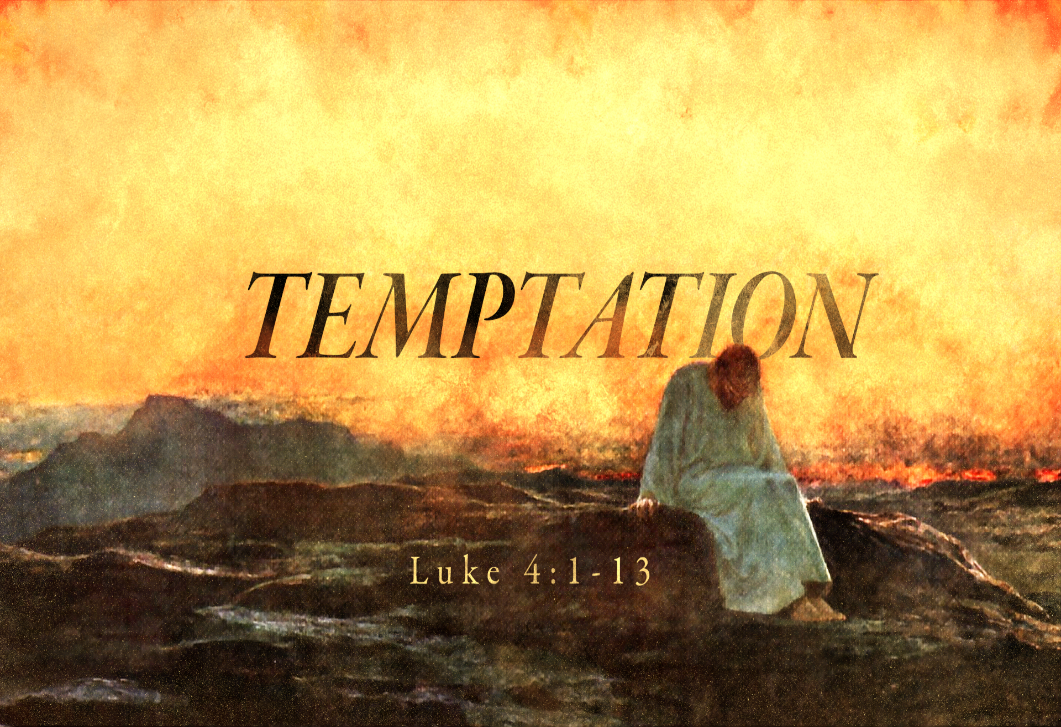 The First Sunday in LentCoon Valley Lutheran ChurchMarch 6, 2022~Bulletins are in memory of Shirley Brye who passed away March 8, 2021, from Mike Brye and familyHead Ushers: 8a/Mike Lusk; 10:30/ Readers: 8a/Glen Hoff; 10:30/Sara LieuranceAltar Guild: 8a/Karen McGarvey; 10:30/Kari BurosCommunion Servers: 8a/Glen Hoff; 10:30/Ray WilliamsonAttendance last Sunday: 8a/41; 10:30/33 =74 Offering: $3,937.19Ash Wednesday 3/2 6:00p/65; Offering: $570.00 Sunday School Attendance: 12SCHEDULEMONDAY: Pr. Julie’s Sabbath; 6:00p/Finance CommitteeTUESDAY: 9:00a/South Conf. Pastors; 9:00a/Naomi CircleWEDNESDAY: 6:00p/Lenten Worship THURSDAY: 6:00p/Church CouncilSATURDAY: Remember to turn your clocks ahead 1 hour!NEXT SUNDAY: 8:00 & 10:30a/Worship with Holy Communion; 9:00/Sunday School; 9:00/Men’s Club MeetingIf you ordered luminaries and would like to take them home, there are several luminaries on the table in the Library. Offering envelopes are available.  They are located on a table in the Dining Room. Please pick them up for family, friends or neighbors!FIRST READING: DEUTERONOMY 26:1-11 When you have come into the land that the Lord your God is giving you as an inheritance to possess, and you possess it, and settle in it, you shall take some of the first of all the fruit of the ground, which you harvest from the land that the Lord your God is giving you, and you shall put it in a basket and go to the place that the Lord your God will choose as a dwelling for his name.  You shall go to the priest who is in office at that time, and say to him, “Today I declare to the Lord your God that I have come into the land that the Lord swore to our ancestors to give us.”  When the priest takes the basket from your hand and sets it down before the altar of the Lord your God, you shall make this response before the Lord your God: “A wandering Aramean was my ancestor; he went down into Egypt and lived there as an alien, few in number, and there he became a great nation, mighty and populous.  When the Egyptians treated us harshly and afflicted us, by imposing hard labor on us, we cried to the Lord, the God of our ancestors; the Lord heard our voice and saw our affliction, our toil, and our oppression. The Lord brought us out of Egypt with a mighty hand and an outstretched arm, with a terrifying display of power, and with signs and wonders; and he brought us into this place and gave us this land, a land flowing with milk and honey.  So now I bring the first of the fruit of the ground that you, O Lord, have given me.” You shall set it down before the Lord your God and bow down before the Lord your God.  Then you, together with the Levites and the aliens who reside among you, shall celebrate with all the bounty that the Lord your God has given to you and to your house.		The Word of the Lord.  Thanks be to God.PSALM 91:1-2, 9-16 (read responsively)You who live in the shelter of the Most High, who abide in the shadow of the Almighty, 
will say to the Lord, “My refuge and my fortress; my God, in whom I trust.”Because you have made the Lord your refuge, the Most High your dwelling place,
no evil shall befall you, no scourge come near your tent.For he will command his angels concerning you to guard you in all your ways.
On their hands they will bear you up, so that you will not dash your foot against a stone.
You will tread on the lion and the adder, the young lion and the serpent you will trample under foot.Those who love me, I will deliver; I will protect those who know my name.
When they call to me, I will answer them; I will be with them in trouble,
I will rescue them and honor them.
With long life I will satisfy them, and show them my salvation.SECOND READING: ROMANS 10:8b-13“The word is near you, on your lips and in your heart”(that is, the word of faith that we proclaim); because if you confess with your lips that Jesus is Lord and believe in your heart that God raised him from the dead, you will be saved.  For one believes with the heart and so is justified, and one confesses with the mouth and so is saved.  The scripture says, “No one who believes in him will be put to shame.”  For there is no distinction between Jew and Greek; the same Lord is Lord of all and is generous to all who call on him.  For, “Everyone who calls on the name of the Lord shall be saved.”		The Word of the Lord.  Thanks be to God.GOSPEL READING: LUKE 4:1-13Jesus, full of the Holy Spirit, returned from the Jordan and was led by the Spirit in the wilderness, where for forty days he was tempted by the devil. He ate nothing at all during those days, and when they were over, he was famished.  The devil said to him, “If you are the Son of God, command this stone to become a loaf of bread.”   Jesus answered him, “It is written, ‘One does not live by bread alone.’”  Then the devil led him up and showed him in an instant all the kingdoms of the world.  And the devil said to him, “To you I will give their glory and all this authority; for it has been given over to me, and I give it to anyone I please.  If you, then, will worship me, it will all be yours.”  Jesus answered him, “It is written, ‘Worship the Lord your God, and serve only him.’”  Then the devil took him to Jerusalem, and placed him on the pinnacle of the temple, saying to him, “If you are the Son of God, throw yourself down from here, for it is written, ‘He will command his angels concerning you, to protect you,’ and ‘On their hands they will bear you up, so that you will not dash your foot against a stone. ’”Jesus answered him, “It is said, ‘Do not put the Lord your God to the test.’”   When the devil had finished every test, he departed from him until an opportune time.The Gospel of the Lord.  Thanks be to God.*We are always so happy to include you and our CVLC family in our prayers. If you feel your name, or the name of a family member can be removed from this list please contact Jamie. Thank you!We remember in prayer:  † Those hospitalized this past week† Our members whose names we lift up in prayer today: Corrine Appleman, Beverly Bagstad, Eleanor Bagstad, Tip Bagstad, Clifford Bakkum, Inez Beck, Ellie Brye, Jeanne Ebli, Pastor Steve Fossum, Kira Foster, Lucy Hardie, Bonnie Holey, Becky Ihle, Verlin Ihle, Jim Knutson, Paul Kogut, Margaret Lee, Russell Lee, Aaron Leisso, Gerri Leum, Larry Lichtie, Hanna Lobeck, Cindy Manske, Aaron Marx, Frank Mathison, Judy Mathison, Bud Miyamoto, Bob Moilien, Romaine Nelson, Corrine Nelson, Sandy Nelson, Cathy Ofte, Pam Pauloski, Eunice Quast, Bill Rogers, Jojo Satona, Mary Schultz, Billie Slater, LaVonne Stendahl, Floyd Storey, Rachel Strangstalien, Nancy Stuempges, Joyce Temp, Teri Tomten, Ray Williamson, Renita Williamson† Our members who are currently in health care facilities: Rachel Berg, Evelyn Dahlen, Joanne Fletcher, Erma Graupe, Sylvester King Jr., Glen Marshall, Irene Nestingen, Tim Ofte, Beatrice Olson (Alden), Beatrice Olson (Leonard), Betty Sanders, Arlene Townsend.† Those who grieve† Our members who are currently home-bound† All those in need of God’s healing and help† Family and friends of our members† All those affected by recent floods† All those affected by the COVID-19 virus